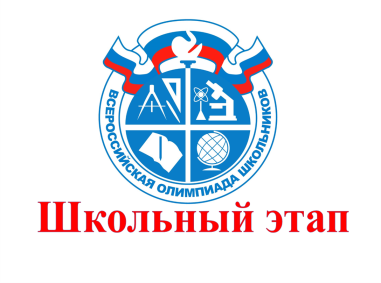 Графикпроведения школьного этапавсероссийской олимпиады школьников    в 2023/2024 учебном году       в МАОУ СОШ №218№ п/пДата (день недели)Наименование общеобразовательного предметаПримечание21.09.23 (четверг)Немецкий язык / Французский язык22.09.23 (пятница)Физическая культура26.09.23(вторник)География27.09.23(среда)Русский язык28.09.23(четверг)Право29.09.23(пятница)Физикаонлайн-платформа «Сириус»03.10.23(вторник)Астрономияонлайн-платформа «Сириус04.10.23(среда)ОБЖ06.10.23(пятница)Химияонлайн-платформа «Сириус»10.10.23(вторник)Литература11.10.23(среда)Обществознание12.10.23(четверг)Экономика13.10.23(пятница)Биологияонлайн-платформа «Сириус»17.10.23(вторник)Экология18.10.23(среда)История19.10.23(четверг)Математика (7-11 кл)онлайн-платформа «Сириус20.10.23 (пятница)Математика (4-6 кл)онлайн-платформа «Сириус»20.10.23 (пятница)Английский язык24.10.23(вторник)Искусство25.10.23(среда)Технология26.10.23(четверг)Китайский зык27.10.22 (пятница)Информатика и ИКТонлайн-платформа «Сириус»